FUNKTIONÄRS- und SPORTZEUGENLEHRGANGam Samstag, den 06.03.2021 via ZOOMIch besuche den Funktionärs- und Sportzeugenlehrgang aus folgendem Grund:	Um einen Auffrischungslehrgang durchzuführen. Ich bitte um Verlängerung 	meiner Sportzeugenlizenz.	Um mich als Sportzeuge auszubilden. Ich ersuche um Ausstellung einer 	Sportzeugenlizenz.	Um die Kenntnisse der Bestimmungen lt. MSO für den Selbstgebrauch zu           erwerben. Ich beabsichtige nicht, die Funktion als Sportzeuge auszuüben!!	Hiermit gebe ich mein Einverständnis, dass meine Telefonnummer und 	Mail-Adresse mit meinem Namen und Vornamen auf der Internetseite 	www.prop.at des ÖAeC veröffentlicht werden.Zutreffendes bitte ankreuzen!------------------------------------------    f ü r   d a s   S e k r e t a r i a t  ----------------------------------------Ausweis verlängert/ausgestellt am: Die Ausweise bitte nicht an das Sekretariat schicken – nach dem Lehrgang werden die neuen Stempelplättchen bestellt, diese werden an die Sportzeugen mit der Post zugesandt.	 ÖSTERREICHISCHER AERO-CLUBSEKTION MODELLFLUGSPORT1040 Wien, Prinz Eugen-Straße 12Tel.: +43 / 1 / 505 10 28 - 77www.aeroclub.at  I  www.prop.at  I  modellflug@aeroclub.at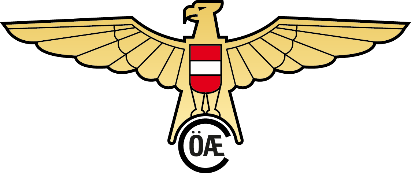 ZVR Zahl: 770691831Name:Geburtsdatum:Adresse:Telefonnummer:E-Mail:ÖAeC Mitgliedsnummer:Nummer d. Sportzeugenausweises (wenn bereits vorhanden)DatumUnterschrift